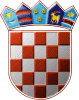 REPUBLIKA HRVATSKAŽUPANIJA KRAPINSKO – ZAGORSKAOSNOVNA ŠKOLA                                         ĐURE PREJCA DESINIĆ Ratkajeva 8; HR – 49 216 Desinić Tel.  +385 (0)49 343191, fax. 049 343191,    E-mail: ured@os-djure-prejca-desinic.skole.hr                                             MB – 03085813  / OIB: 38859983763Klasa: 003-01/14-01/05Urbroj:2214/03-380-4-14-02Desinić, 5. 10. 2014.godinePROCEDURU ZAPRIMANJA I PROVJERE RAČUNATE PLAĆANJA PO RAČUNIMA UOSNOVNOJ ŠKOLI ĐURE PREJCAČlanak 1.Ovim aktom propisuje se procedura zaprimanja i provjere računa te plaćanja po računima u Osnovnoj školi Đure Prejca Desinić (u daljnjem tekstu Škola), osim ako posebnim propisom ili Statutom škole nije uređeno drugačije.Članak 2.Postupak zaprimanja i provjere računa, te plaćanja po računima u školi, izvodi se po sljedećoj proceduri, osim ako posebnim propisom ili Statutom škole nije uređeno drugačije.Ova procedura stupa na snagu  danom dane Suglasnosti Školskog odbora i biti će objavljena na oglasnoj ploči i na web stranici škole najkasnije do 15.10.2014. godine. Primjena Procedure započinje dana 20.10.2014.godine.						       Ravnateljica________________________   Anica Karažija, dipl. uč.DIJAGRAMTIJEKAOPIS AKTIVNOSTIIZVRŠENJEIZVRŠENJEPOPRATNIDOKUMENTIDIJAGRAMTIJEKAOPIS AKTIVNOSTIODGOVORNOSTROKPOPRATNIDOKUMENTIZaprimanjeračunaRačuni se zaprimaju u tajništvuRavnateljIstog danaUpis u urudžbeni zapisnikUdara se prijemni pečat s datumom prijemaRačunopolagateljIstog danaUrudžbeni zapisnikPredaja likvidaturi1. fazaKontrola materijalne (suštinske) ispravnosti računaRavnatelj ili druga imenovana osobaIstog danaNarudžbenica, ugovor, otpremnicai sličnoPredaja likvidaturi2. fazaUpućivanje računa u računovodstvo.Kontrola formalne i računske ispravnostiRačunopolagateljIstog danaObradaUpis u knjigu ulaznih računa,dodjela brojevaRačunopolagateljIstog danaKnjiga ulaznih računaKontiranje računaRazvrstavanje računa prema vrstama uslugaRačunopolagateljUnutar mjeseca na koji se odnosi računKontni planKnjiženje računaUpis računa prema dobavljačima i kontima u računaloRačunopolagateljUnutar mjeseca na koji se odnosi računOdlaganje računaOdlaganje računa prema redoslijedu u registratoruRačunopolagateljUnutar mjeseca na koji se odnosi računPlaćanje računa prema dospijećuPlaćanje računa, potpis ovlaštenih osobaRačunopolagatelj,ovlaštene osobe za potpisPrema dospijećuIzvješće o dospjelim, a neplaćenim obvezama-računimaIzrada izvješća o neplaćenim, adospjelim računimaRačunopolagateljNa kraju mjeseca za račune iz prethodnog mjesecaSalda konti dobavljača